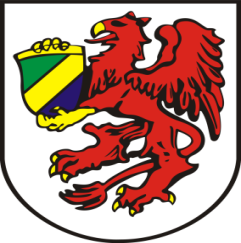 PROGRAM    XIX MISTRZOSTW POLSKI                                               SAMORZĄDOWCÓW w TENISIE ZIEMNYM          SZCZECINEK 2023 r.9 czerwca 2023r. - PIĄTEKg. 10.00    - początek gier eliminacyjnychg. 12.30    - uroczyste otwarcie mistrzostwg. 13,00    - początek gier grupy VIP-ówg. 15.30    - koniec zgłoszeń  do gry w turnieju deblowymg. 15.45    - losowanie gier w turnieju deblowymg. 20.00    - koniec gier w pierwszym dniu 10 czerwca  2023r. - SOBOTAg. 9.00     -początek gier deblowychg. 10.00   - początek gier eliminacyjnychg. 16.00   - gry ćwierćfinałowe i półfinałowe g. 18.30.00   - koniec gier w drugim dniu turniejug.20.00   UROCZYSTA KOLACJA  Leśny Dwór ul. Wierzbowa 411 czerwca 2022r. - NIEDZIELAg. 9.00   - początek gier finałowychok. g. 13.00  zakończenie mistrzostw